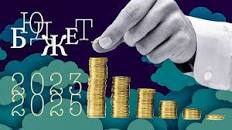 Основные параметры бюджета Спасского сельского поселенияна 2023-2025 годы								(тыс.руб.)Налоговые доходы:Налог на доходы физических лиц                                                   Единый сельскохозяйственный налогНалог на имущество физических лицЗемельный налог с юридических лицЗемельный налог с физических лицГосударственная пошлинаНеналоговые доходы:Доходы от сдачи в аренду  (имущество, земля)Платные услугиДоходы от компенсации расходовШтрафыДоля налоговых доходов бюджета поселения в общей сумме налоговых и неналоговых доходов составляет в размере 97,0 процента и в абсолютной величине составляет 10258,6 тыс. рублей. Объем неналоговых доходов, предусмотренных в доходной части бюджета на 2023 год, оценивается в общей сумме 312,6 тыс. рублей или 3,0процента от суммы налоговых и неналоговых доходов. Объем безвозмездных поступлений в 2023 году определен в общей сумме 12329,46 тыс. рублей, в том числе дотаций - в сумме 8488,95тыс. рублей. Объем безвозмездных поступлений может уточняться в процессе исполнения закона Приморского края «О краевом  бюджете на 2023 год и плановый период 2024 и 2025 годов».НАЛОГОВЫЕ ЛЬГОТЫ СПАССКОГО СЕЛЬСКОГО ПОСЕЛЕНИЯНалог на имущество физических лицЗемельный налогРАСХОДЫ БЮДЖЕТА ПОСЕЛЕНИЯ ПО МУНИЦИПАЛЬНЫМ ПРОГРАММАМ   И НЕПРОГРАММНЫМ НАПРАВЛЕНИЯМна 2023-2025 годы  ( тыс.руб.)   50,0		  -		-                  Поддержка предпринимательской деятельности         2325,2          2333,8          1868,3              Благоустройство территории    194,5	               -		-                   Пожарная безопасность10492,9         10771,0       11052,5       Культура     60,0               60,0           -                 Молодежная политика     32,2             32,2            -                   Спорт      54,0                 -              - 	       Муниципальная служба  3030,3            6216,1	      6216,1       Современная городская  среда  6861,2            6596,5         6596,5        Непрограммные направления расходовОСНОВНЫЕ НАПРАВЛЕНИЯ РАСХОДОВ В 2023 годуБлагоустройствотерриторииПожарнаябезопасность  Культура  МолодежнаяполитикаСпортНациональная экономикаКРАЕВЫЕ ПРОГРАММЫ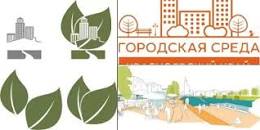 Современнаягородская среда2022202320242025ДОХОДЫДОХОДЫДОХОДЫДОХОДЫДОХОДЫНалоговые, неналоговые доходы13818,810571,2210801,6210897,62Безвозмездные поступления12463,9712329,4615433,8015392,04В т.ч. дотации на выравнивание бюджетной обеспеченности8508,878488,958409,268335,98РАСХОДЫРАСХОДЫРАСХОДЫРАСХОДЫРАСХОДЫВсего24175,2522900,6826235,4226289,66ДЕФИЦИТ/ПРОФИЦИТДЕФИЦИТ/ПРОФИЦИТДЕФИЦИТ/ПРОФИЦИТДЕФИЦИТ/ПРОФИЦИТДЕФИЦИТ/ПРОФИЦИТ-2107,520,00,00,0